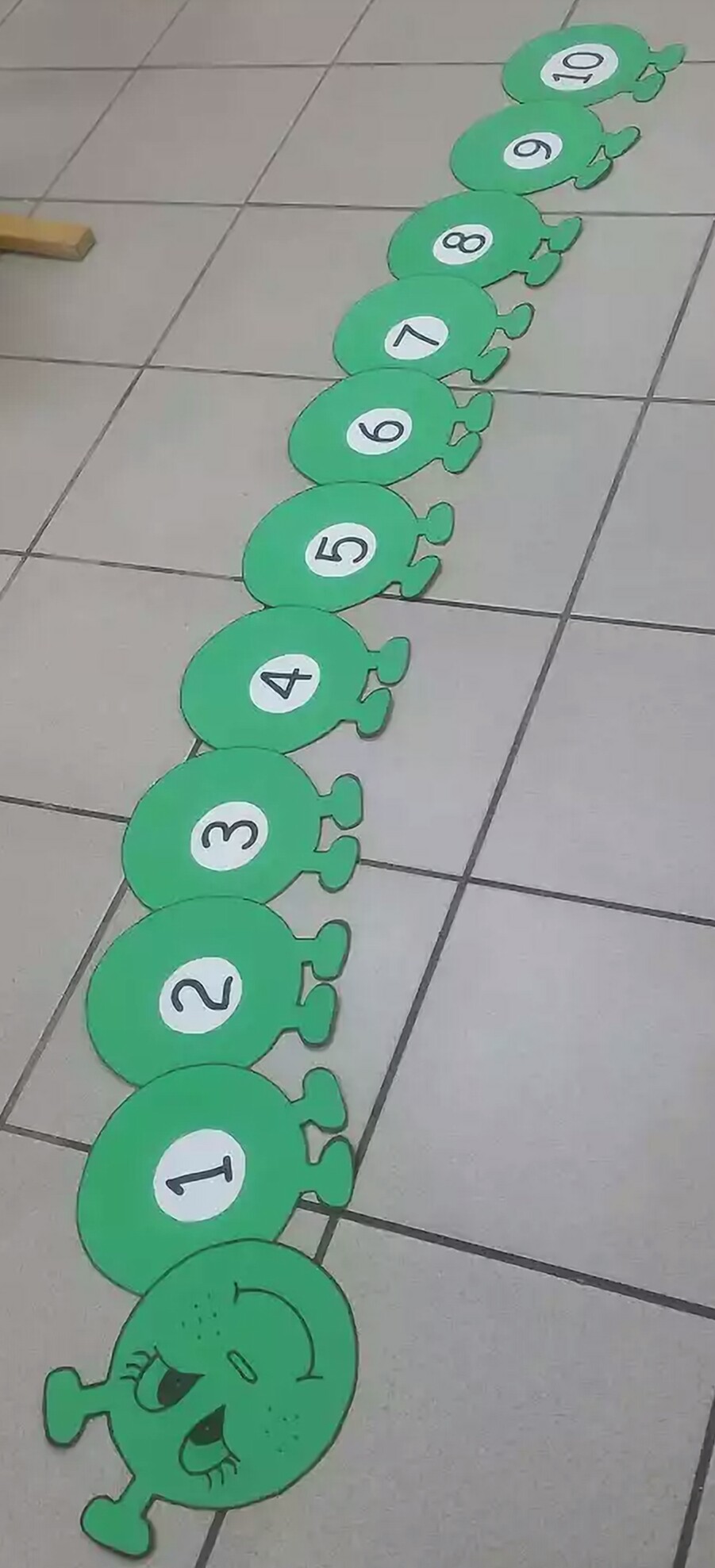 El gusano numérico se pintará en el suelo. Tan largo como estimemos oportuno.OBJETIVO:Reconocimiento de los números.Aprendizaje de  los números anteriores y posteriores.Contar para adelante y para atrás.      CONTENIDOS:Los números del 1 al 20.Ordinal y cardinal.         METODOLOGÍA: lúdica       ACTIVIDADES:Nos ponemos en la cabeza del gusano y saltamos de uno en uno contando.Nos ponemos en la cabeza del gusano y saltamos de dos en dos y contamos..Un niño o niña se coloca en un número del gusano y se da la consigna, a otro, colócate delante de “Juan”,  y a otro niño se le manda colocarse detrás, nos fijamos en los número … ¿Qué número tiene Juan? Qué número es el de detrás? Y el anterior???Previamente se tapan varios números….. ¿qué números faltan?? ¿Cuáles serían?Se colocan tantos tapones como números  contiene el cuerpo del gusano.     MATERIALESEl cuerpoMateriales de desecho